Progression in Skills – Science (Biology)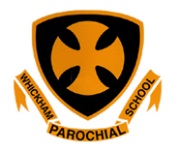 Progression in Skills – Science (Physics)Progression in Skills – Science (Chemistry)Progression in Skills – Science (Working Scientifically)Opportunities should be provided in each year group of the phase but you are not expected to cover each aspect for every area of study. The types of enquiry should include: observing over time; pattern seeking; identifying, classifying and grouping; comparative & fair testing; Research using secondary sources.The A-B-C-D approach shows how skills develop across the phases and Key Stage as pupils develop their understanding of and ability to work scientifically.BiologyEYFSYear 1Year 2Year 3Animals, including humans30-50 months• Developing an understanding of growth, decay and changes over time. (TW)• Knows some of the things that make them unique, and can talk about some of the similarities and differences in relation to friends or family (P&C)40-60 months• Looks closely at similarities, differences, patterns and change. (TW)ELGChildren know about similarities and differences in relation to places, objects, materials and living things They make observations of animals and plants and explain why some things occur, and talk about changes.(TW)Identify and name a variety of common animals including fish, amphibians, reptiles, birds and mammals.Identify and name a variety of common animals that are carnivores, herbivores and omnivores.Describe and compare the structure of a variety of common animals (fish, amphibians, reptiles, birds and mammals, including pets). Identify, name, draw and label the basic parts of the human body and say which part of the body is associated with each senseNotice that animals, including humans, have offspring which grow into adults.Find out about and describe the basic needs of animals, including humans, for survival (water, food and air).Describe the importance for humans of exercise, eating the right amounts of different types of food and hygiene.Identify that animals, including humans, need the right types and amount of nutrition, and that they cannot make their own food; they get nutrition from what they eat.Identify that humans and some other animals have skeletons and muscles for support, protection and movement.Living Things and their Habitats 30-50 months• Shows care and concern for living things and the environment.(TW)• Comments and asks questions about aspects of their familiar world such as the place where they live or the natural world. (TW)40-60 months• Looks closely at similarities, differences, patterns and change. (TW)ELGChildren know about similarities and differences in relation to places, objects, materials and living things They make observations of animals and plants and explain why some things occur, and talk about changes.(TW)Not taught in Year 1Explore and compare the differences between things that are living, dead and things that have never been alive.Identify that most living things live in habitats to which they are suited and describe how different habitats provide for the basic needs of different kinds of animals and plants, and how they depend on each other.Identify and name a variety of plants and animals in their habitats, including microhabitats.Describe how animals obtain their food from plants and other animals, using the idea of a simple food chain, and identify and name different sources of food.Not taught in Year 3Plants30-50 months• Can talk about some of the things they have observed such as plants, animals, natural and found objects. (TW)40-60 months• Looks closely at similarities, differences, patterns and change. (TW)ELGChildren know about similarities and differences in relation to places, objects, materials and living things They make observations of animals and plants and explain why some things occur, and talk about changes.(TW)Identify and name a variety of common wild and garden plants, including deciduous and evergreen trees.Identify and describe the basic structure of a variety of common flowering plants, including trees.Observe and describe how seeds and bulbs grow into mature plants.Find out and describe how plants need water, light and a suitable temperature to grow and stay healthy.Identify and describe the functions of different parts of flowering plants: roots, stem/trunk, leaves and flowers.Explore the requirements of plants for life and growth (air, light, water, nutrients from soil, and room to grow) and how they vary from plant to plant.Investigate the way in which water is transported within plants.Explore the part that flowers play in the life cycle of flowering plants, including pollination, seed formation and seed dispersal.BiologyYear 4Year 5Year 6Animals, including humansDescribe the simple functions of the basic parts of the digestive system in humans.Identify the different types of teeth in humans and their simple functions.Construct and interpret a variety of food chains, identifying producers, predators and preyDescribe the changes as humans develop to old ageIdentify and name the main parts of the human circulatory system, and describe the functions of the heart, blood vessels and blood.Recognise the impact of diet, exercise, drugs and lifestyle on the way their bodies function.Describe the ways in which nutrients and water are transported within animals, including humans.Living Things and their Habitats Recognise that living things can be grouped in a variety of waysExplore and use classification keys to help group, identify and name a variety of living things in their local and wider environmentRecognise that environments can change and that this can sometimes pose dangers to living thingsDescribe the differences in the life cycles of a mammal, an amphibian, an insect and a bird.Describe the life process of reproduction in some plants and animals.Describe how living things are classified into broad groups according to common observable characteristics and based on similarities and differences, including micro-organisms, plants and animals.Give reasons for classifying plants and animals based on specific characteristics.Evolution and inheritanceNot taught in Year 4Not taught in Year 5Recognise that living things have changed over time and that fossils provide information about living things that inhabited the Earth millions of years ago.Recognise that living things produce offspring of the same kind, but normally offspring vary and are not identical to their parents.Identify how animals and plants are adapted to suit their environment in different ways and that adaptation may lead to evolution.PhysicsYear 1Year 2Year 3Seasonal Changes Observe changes across the four seasons.Observe and describe weather associated with the seasons and how day length varies.Not taught in Year 2Not taught in Year 3ForcesNot taught in Year 1Not taught in Year 2Compare how things move on different surfacesNotice that some forces need contact between two objects, but magnetic forces act at a distanceObserve how magnets attract or repel each other and attract some materials and not othersCompare and group together a variety of everyday materials on the basis of whether they are attracted to a magnet, and identify some magnetic materialsDescribe magnets as having two polesPredict whether two magnets will attract or repel each other, depending on which poles are facingLight and SoundNot taught in Year 1Not taught in Year 2Recognise that they need light in order to see things and that dark is the absence of light.Notice that light is reflected from surfaces.Recognise that light from the sun can be dangerous and that there are ways to protect their eyes.Recognise that shadows are formed when the light from a light source is blocked by a solid object.Find patterns in the way that the size of shadows change.PhysicsYear 4Year 5Year 6ElectricityIdentify common appliances that run on electricity.Construct a simple series electrical circuit, identifying and naming its basic parts, including cells, wires, bulbs, switches and buzzers.Identify whether or not a lamp will light in a simple series circuit, based on whether or not the lamp is part of a complete loop with a battery.Recognise that a switch opens and closes a circuit and associate this with whether or not a lamp lights in a simple series circuit.Recognise some common conductors and insulators, and associate metals with being good conductors.Not taught in Year 5Associate the brightness of a lamp or the volume of a buzzer with the number and voltage of cells used in the circuit.Compare and give reasons for variations in how components function, including the brightness of bulbs, the loudness of buzzers and the on/off position of switches.Use recognised symbols when representing a simple circuit in a diagram.ForcesNot taught in Year 4Explain that unsupported objects fall towards the Earth because of the force of gravity acting between the Earth and the falling object.Identify the effects of air resistance, water resistance and friction that act between moving surfaces.Recognise that some mechanisms, including levers, pulleys and gears, allow a smaller force to have a greater effect.Not taught in Year 6Light and SoundIdentify how sounds are made, associating some of them with something vibrating.Recognise that vibrations from sounds travel through a medium to the ear.Find patterns between the pitch of a sound and features of the object that produced it.Find patterns between the volume of a sound and the strength of the vibrations that produced it.Recognise that sounds get fainter as the distance from the sound source increases.Not taught in Year 5Recognise that light appears to move in straight linesUse the idea that light travels in straight lines to explain that objects are seen because they give out or reflect light into the eyeExplain that we see things because light travels from light sources to our eyes or from light sources to objects and then to our eyesUse the idea that light travels in straight lines to explain why shadows have the same shape as the objects that cast themEarth and SpaceNot taught in Year 4Describe the movement of the Earth, and other planets, relative to the Sun in the solar system.Describe the movement of the Moon relative to the Earth.Describe the Sun, Earth and Moon as approximately spherical bodies.Use the idea of the Earth’s rotation to explain day and night and the apparent movement of the sun across the sky.Not taught in Year 6ChemistryEYFSYear 1Year 2Year 3Materials40-60 months• Looks closely at similarities, differences, patterns and change. (TW)ELGChildren know about similarities and differences in relation to places, objects, materials and living things (TW)Knows the properties of some materials and can suggest some of the purposes they are used for.  Are familiar with basic scientific concepts such as floating, sinking, experimentation.(TW- Exceeding)Distinguish between an object and the material from which it is made.Identify and name a variety of everyday materials, including wood, plastic, glass, metal, water and rock.Describe the simple everyday physical properties of a variety of everyday materials.Compare and group together a variety of everyday materials on the basis of their simple physical properties.Identify and compare the suitability of a variety of everyday materials, including wood, metal, plastic, glass, brick, rock, paper and cardboard for particular uses.Find out how the shapes of solid objects made from some materials can be changed by squashing, bending, twisting and stretching.Not taught in Year 3RocksNot taught in EYFS or Year 1Not taught in EYFS or Year 1Not taught in Year 2Compare and group together different kinds of rocks on the basis of their appearance and simple physical propertiesDescribe in simple terms how fossils are formed when things that have lived are trapped within rockRecognise that soils are made from rocks and organic matterChemistryYear 4Year 4Year 5Year 6Changing MaterialsCompare and group materials together, according to whether they are solids, liquids or gases.Observe that some materials change state when they are heated or cooled, and measure or research the temperature at which this happens in degrees Celsius (°C).Identify the part played by evaporation and condensation in the water cycle and associate the rate of evaporation with temperature.Compare and group materials together, according to whether they are solids, liquids or gases.Observe that some materials change state when they are heated or cooled, and measure or research the temperature at which this happens in degrees Celsius (°C).Identify the part played by evaporation and condensation in the water cycle and associate the rate of evaporation with temperature.Compare and group together everyday materials on the basis of their properties, including their hardness, solubility, transparency, conductivity (electrical and thermal), and response to magnets.Know that some materials will dissolve in liquid to form a solution, and describe how to recover a substance from a solution.Use knowledge of solids, liquids and gases to decide how mixtures might be separated, including through filtering, sieving and evaporating.Give reasons, based on evidence from comparative and fair tests, for the particular uses of everyday materials, including metals, wood and plastic.Demonstrate that dissolving, mixing and changes of state are reversible changes.Explain that some changes result in the formation of new materials, and that this kind of change is not usually reversible, including changes associated with burning and the action of acid on bicarbonate of sodaNot taught in Year 6Years 1&2Years 3&4Years 5&6A-B-C-DIncreasing independence & decreasing support in developing lines of enquiry and making conclusionsIncreasing independence & decreasing support in developing lines of enquiry and making conclusionsIncreasing independence & decreasing support in developing lines of enquiry and making conclusionsAskAsk simple questionsUnderstand there are different ways to answerAsk relevant questionsUse different types of scientific enquiries to answerUse their experience to explore ideas and raise different kinds of questionsBreakdownPerform simple testsSet up simple practical enquiries, comparative and fair testsMake systematic and careful observationsPlan different types of scientific enquiries to answer questions, including recognising and controlling variables where necessaryCaptureObserve closelyUse simple equipmentSort and group (Identify & classify)Record observationsTake accurate measurements using standard unitsUse a range of equipment, including thermometers and data loggersGather, record, classify and present data in a variety of ways Take measurements: use a range of scientific equipmentincrease accuracy & precisiontake repeat reading when appropriaterecord data and results (with increasing complexity via:scientific diagrams and labelsclassification keystablesscatter graphsbar and line graphsDescribeUse observations and ideas to suggest answers to questionsUse results to draw simple conclusionsmake predictions for new valuessuggest improvementsraise further questionsReport on results and conclusions from enquiriesvia oral and written explanationsdisplays or presentationsIdentify differences, similarities or changes related to simple scientific ideas and processesUse evidence to answer questions or support findingsUse test results toMake predictionsSet up further comparative and fair testsReport and present findings from enquiries, including conclusions, causal relationships and explanations of and degree of trust in results, in oral and written forms such as displays and other presentationsIdentify scientific evidence that has been used to support or refute ideas or arguments